Проект межевания территории городского округа "Город Архангельск" в границах ул. Урицкого, просп. Ломоносова, 
ул. Парижской коммуны и наб. Северной Двины площадью 13,1441 гаОсновная часть проекта межевания территории1. Текстовая часть проекта межевания территорииПеречень и сведения о площади образуемых земельных участков, в том числе возможные способы их образованияВ результате анализа исходной документации выявлено, что проектируемые земельные участки, расположенные в границах ул. Урицкого, просп. Ломоносова, ул. Парижской коммуны и наб. Северной Двины 
в кадастровом квартале 29:22:050516, формируются на территории, 
в отношении которой разработан проект планировки центральной части муниципального образования "Город Архангельск", утвержденный распоряжением мэра города Архангельска от 20 декабря 2013 года № 4193р.В границах данной территории предусмотрено размещение новых объектов капитального строительства.Категория земель территории, в границах которой разрабатывается проект межевания территории – земли населенных пунктов. Площадь территории проектирования составляет 13,1441 га. Функциональные зоны согласно генеральному плану муниципального образования "Город Архангельск", утвержденному постановлением министерства строительства и архитектуры Архангельской области от 2 апреля 2020 года № 37-п, в границах которых разрабатывается проект межевания территории: зона смешанной и общественно-деловой застройки и зона транспортной инфраструктуры.Территориальные зоны согласно правилам землепользования и застройки муниципального образования "Город Архангельск", утвержденным постановлением министерства строительства и архитектуры Архангельской области от 29 сентября 2020 года № 68-п, в границах которых разрабатывается проект межевания территории: зона смешанной и общественно-деловой застройки (кодовое обозначение – О1-1), зона застройки многоэтажными жилыми домами (кодовое обозначение – Ж4).Формирование проектных границ земельных участков выполнено 
в пределах красных линий в соответствии с утвержденным проектом планировки с учетом существующей градостроительной ситуации 
и фактического использования территории, местоположения границ земельных участков, сведения о которых содержатся в Едином государственном реестре недвижимости.Транспортная связь обеспечивается по ул. Урицкого, просп. Ломоносова 
и наб. Северной Двины – магистральным улицам районного значения.Транспортная и инженерная инфраструктуры территории сформированы.Перечень и сведения о площадях образуемых земельных участков представлены в таблице № 1.Таблица № 1. Перечень и сведения о площадях образуемых земельных участковI этапВ соответствии с частью 10 статьи 43 Градостроительного кодекса Российской Федерации проектом межевания территории предусмотрено уточнение местоположения границ земельного участка с кадастровым номером 29:22:050516:2266 площадью 1 350 кв. м, в отношении которого распоряжением Администрации муниципального образования "Город Архангельск" 
от 4. марта 2020 года № 844р утверждена схема расположения земельного участка.Образование земельного участка 29:22:050516:ЗУ1 площадью 2 351 кв. м с видом разрешенного использования "Многоэтажная жилая застройка (высотная застройка)" из земель, находящихся в государственной или муниципальной собственности.Образование земельного участка 29:22:050516:ЗУ2 площадью 2 713 кв. м с видом разрешенного использования "Образование и просвещение" путем перераспределения земельного участка с кадастровым номером 29:22:050516:2 и земель, находящихся в государственной или муниципальной собственности.С целью образования земельного участка 29:22:050516:ЗУ2 необходимо снятие с кадастрового учета земельного участка с кадастровым номером 29:22:050516:1078, сведения о котором носят временный характер.Образование земельного участка 29:22:050516:ЗУ10 площадью 6 309 кв. м с видом разрешенного использования "Образование и просвещение" из земель, находящихся в государственной или муниципальной собственности.Образование земельного участка 29:22:050516:ЗУ11 площадью 1 783 кв. м с видом разрешенного использования "Среднеэтажная жилая застройка" 
из земель, находящихся в государственной или муниципальной собственности.Образование земельного участка 29:22:050516:ЗУ15 площадью 2 867 кв. м с видом разрешенного использования "Многоэтажная жилая застройка (высотная застройка)" из земель, находящихся в государственной или муниципальной собственности.Образование земельного участка 29:22:050516:ЗУ16 площадью 1 523 кв. м с видом разрешенного использования "Многоэтажная жилая застройка (высотная застройка)" из земель, находящихся в государственной или муниципальной собственности.Образование земельного участка 29:22:050516:ЗУ17 площадью 9 508 кв. м с видом разрешенного использования "Многоэтажная жилая застройка (высотная застройка)", земельного участка 29:22:050516:ЗУ18 площадью 
243 кв. м с видом разрешенного использования "Благоустройство территории; улично-дорожная сеть", земельного участка 29:22:050516:ЗУ19 площадью 
230 кв. м с видом разрешенного использования "Благоустройство территории; улично-дорожная сеть" путем перераспределения земельных участков 
с кадастровыми номерами 29:22:050516:2265, 29:22:050516:12, 29:22:050516:11, 29:22:050516:21, 29:22:050516:22, 29:22:050516:20.Образование земельного участка 29:22:050516:ЗУ21 площадью 1 210 кв. м с видом разрешенного использования "Религиозное использование" из земель, находящихся в государственной или муниципальной собственности.Образование земельного участка 29:22:050516:ЗУ22 площадью 1 699 кв. м с видом разрешенного использования "Среднеэтажная жилая застройка" путем перераспределения земельного участка с кадастровым номером 29:22:050516:23 и земель, находящихся в государственной или муниципальной собственности.Образование земельного участка 29:22:050516:ЗУ23 площадью 1 204 кв. м с видом разрешенного использования "Среднеэтажная жилая застройка" путем перераспределения земельного участка с кадастровым номером 29:22:050516:24 и земель, находящихся в государственной или муниципальной собственности.Образование земельного участка 29:22:050516:ЗУ25 площадью 1 528 кв. м с видом разрешенного использования "Среднеэтажная жилая застройка" путем перераспределения земельного участка с кадастровым номером 29:22:050516:25 и земель, находящихся в государственной или муниципальной собственности.Образование земельного участка 29:22:050516:ЗУ26 площадью 2 618 кв. м с видом разрешенного использования "Среднеэтажная жилая застройка" путем перераспределения земельного участка с кадастровым номером 29:22:050516:26 и земель, находящихся в государственной или муниципальной собственности.Образование земельного участка 29:22:050516:ЗУ27 площадью 2 321 кв. м с видом разрешенного использования "Среднеэтажная жилая застройка" путем перераспределения земельного участка с кадастровым номером 29:22:050516:27 и земель, находящихся в государственной или муниципальной собственности.Образование земельного участка 29:22:050516:ЗУ28 площадью 2 047 кв. м с видом разрешенного использования "Среднеэтажная жилая застройка" путем перераспределения земельного участка с кадастровым номером 29:22:050516:9 и земель, находящихся в государственной или муниципальной собственности.С целью устранения чересполосицы с земельным участком с кадастровым номером 29:22:050516:1142, необходимо уточнение местоположения границ земельного участка с кадастровым номером 29:22:050516:32 площадью 
947 кв. м.Образование земельного участка 29:22:050516:ЗУ31 площадью 2 493 кв. м с видом разрешенного использования "Среднеэтажная жилая застройка" путем перераспределения земельного участка с кадастровым номером 29:22:050516:1 и земель, находящихся в государственной или муниципальной собственности.Образование земельного участка 29:22:050516:ЗУ32 площадью 1 624 кв. м с видом разрешенного использования "Среднеэтажная жилая застройка" путем перераспределения земельного участка с кадастровым номером 29:22:050516:10 и земель, находящихся в государственной или муниципальной собственности.Образование земельного участка 29:22:050516:ЗУ33 площадью 2 855 кв. м с видом разрешенного использования "Среднеэтажная жилая застройка" путем перераспределения земельного участка с кадастровым номером 29:22:050516:8 и земель, находящихся в государственной или муниципальной собственности.Образование земельного участка 29:22:050516:ЗУ34 площадью 4 687 кв. м с видом разрешенного использования "Многоэтажная жилая застройка (высотная застройка)" путем перераспределения земельного участка с кадастровым номером 29:22:050516:35 и земель, находящихся в государственной или муниципальной собственности.II этапОбразование земельного участка 29:22:050516:ЗУ36 площадью 437 кв. м 
с видом разрешенного использования "Благоустройство территории", земельного участка 29:22:050516:ЗУ37 площадью 913 кв. м с видом разрешенного использования "Магазины" путем раздела земельного участка 
с кадастровым номером 29:22:050516:2266.Образование земельного участка 29:22:050516:ЗУ38 площадью 560 кв. м 
с видом разрешенного использования "Благоустройство территории; улично-дорожная сеть", земельного участка 29:22:050516:ЗУ39 площадью 1 324 кв. м с видом разрешенного использования "Благоустройство территории", земельного участка 29:22:050516:ЗУ40 площадью 1230 кв. м с видом разрешенного использования "Благоустройство территории", земельного участка 29:22:050516:ЗУ41 площадью 1582 кв. м с видом разрешенного использования "Хранение автотранспорта", земельного участка 29:22:050516:ЗУ42 площадью 9 358 кв. м с видом разрешенного использования "Образование и просвещение", земельного участка 29:22:050516:ЗУ43 площадью 3 618 кв. м 
с видом разрешенного использования "Благоустройство территории; улично-дорожная сеть", земельного участка 29:22:050516:ЗУ44 площадью 54 кв. м 
с видом разрешенного использования "Благоустройство территории" путем перераспределения земельных участков 29:22:050516:ЗУ3, 29:22:050516:ЗУ4, 29:22:050516:ЗУ6, 29:22:050516:ЗУ7, 29:22:050516:ЗУ8, 29:22:050516:ЗУ9, земельных участков с кадастровыми номерами 29:22:050516:36, 29:22:050516:40, 29:22:050516:43, 29:22:050516:54, 29:22:050516:53, 29:22:050516:62.Образование земельного участка 29:22:050516:ЗУ45 площадью 2 021 кв. м с видом разрешенного использования "Среднеэтажная жилая застройка", земельного участка 29:22:050516:ЗУ46 площадью 80 кв. м с видом разрешенного использования "Благоустройство территории; улично-дорожная сеть" путем перераспределения земельного участка 29:22:050516:ЗУ11 и земельного участка с кадастровым номером 29:22:050516:14.Образование земельного участка 29:22:050516:ЗУ47 площадью 4 384 кв. м с видом разрешенного использования "Многоэтажная жилая застройка (высотная застройка)" путем объединения земельного участка 29:22:050516:ЗУ15 и земельных участков с кадастровыми номерами 29:22:050516:15, 29:22:050516:16, 29:22:050516:17, 29:22:050516:19.Образование земельного участка 29:22:050516:ЗУ48 площадью 1 844 кв. м с видом разрешенного использования "Многоэтажная жилая застройка (высотная застройка)" путем объединения земельного участка 29:22:050516:ЗУ16 и земельного участка с кадастровыми номерами 29:22:050516:45.III этапОбразование земельного участка 29:22:050516:ЗУ50 площадью 4 045 кв. м с видом разрешенного использования "Многоэтажная жилая застройка (высотная застройка)", земельного участка 29:22:050516:ЗУ51 площадью 356 кв. м с видом разрешенного использования "Благоустройство территории; улично-дорожная сеть", земельного участка 29:22:050516:ЗУ52 площадью 396 кв. м с видом разрешенного использования "Благоустройство территории; улично-дорожная сеть" путем перераспределения земельных участков 29:22:050516:ЗУ36, 29:22:050516:ЗУ1, 29:22:050516:ЗУ44, земельных участков с кадастровыми номерами 29:22:050516:28, 29:22:050516:29, 29:22:050516:30, 29:22:050516:31 и земель, находящихся в государственной или муниципальной собственности.Таблица № 2. Каталог координат2. Перечень и площади образуемых земельных участков, 
которые будут отнесены к территориям общего пользования или имуществу общего пользования, в том числе в отношении которых предполагается резервирование и (или) изъятие для государственных или муниципальных нуждТаблица № 3. Перечень и сведения о площадях образуемых земельных участковI этапОбразование земельного участка 29:22:050516:ЗУ3 площадью 514 кв. м 
с видом разрешенного использования "Благоустройство территории" из земель, находящихся в государственной или муниципальной собственности.Образование земельного участка 29:22:050516:ЗУ4 площадью 1 035 кв. м с видом разрешенного использования "Благоустройство территории" из земель, находящихся в государственной или муниципальной собственности.Образование земельного участка 29:22:050516:ЗУ5 площадью 1 537 кв. м с видом разрешенного использования "Благоустройство территории", земельного участка 29:22:050516:ЗУ6 площадью 69 кв. м с видом разрешенного использования "Благоустройство территории; улично-дорожная сеть", земельного участка 29:22:050516:ЗУ7 площадью 200 кв. м с видом разрешенного использования "Благоустройство территории; улично-дорожная сеть" путем перераспределения земельных участков с кадастровыми номерами 29:22:050516:33, 29:22:050516:69 и земель, находящихся в государственной или муниципальной собственности.Образование земельного участка 29:22:050516:ЗУ8 площадью 752 кв. м 
с видом разрешенного использования "Благоустройство территории; улично-дорожная сеть" из земель, находящихся в государственной или муниципальной собственности.Образование земельного участка 29:22:050516:ЗУ9 площадью 1 164 кв. м с видом разрешенного использования "Благоустройство территории; улично-дорожная сеть" из земель, находящихся в государственной или муниципальной собственности.Образование земельного участка 29:22:050516:ЗУ12 площадью 53 кв. м 
с видом разрешенного использования "Благоустройство территории; улично-дорожная сеть" путем раздела земельного участка с кадастровым номером 29:22:050516:13.Образование земельного участка 29:22:050516:ЗУ13 площадью 223 кв. м 
с видом разрешенного использования "Благоустройство территории" путем раздела земельного участка с кадастровым номером 29:22:050516:13.Образование земельного участка 29:22:050516:ЗУ14 площадью 1 164 кв. м с видом разрешенного использования "Благоустройство территории; улично-дорожная сеть" из земель, находящихся в государственной или муниципальной собственности.Образование земельного участка 29:22:050516:ЗУ17 площадью 9 508 кв. м с видом разрешенного использования "Многоэтажная жилая застройка (высотная застройка)", земельного участка 29:22:050516:ЗУ18 площадью 243 кв. м с видом разрешенного использования "Благоустройство территории; улично-дорожная сеть", земельного участка 29:22:050516:ЗУ19 площадью 230 кв. м с видом разрешенного использования "Благоустройство территории; улично-дорожная сеть" путем перераспределения земельных участков с кадастровыми номерами 29:22:050516:2265, 29:22:050516:12, 29:22:050516:11, 29:22:050516:21, 29:22:050516:22, 29:22:050516:20.Образование земельного участка 29:22:050516:ЗУ20 площадью 4 190 кв. м с видом разрешенного использования "Благоустройство территории" из земель, находящихся в государственной или муниципальной собственности.Образование земельного участка 29:22:050516:ЗУ24 площадью 1 701 кв. м с видом разрешенного использования "Благоустройство территории" из земель, находящихся в государственной или муниципальной собственности.Образование земельного участка 29:22:050516:ЗУ29 площадью 2 385 кв. м с видом разрешенного использования "Благоустройство территории" из земель, находящихся в государственной или муниципальной собственности.Образование земельного участка 29:22:050516:ЗУ30 площадью 4 433 кв. м с видом разрешенного использования "Благоустройство территории; улично-дорожная сеть" из земель, находящихся в государственной или муниципальной собственности.Образование земельного участка 29:22:050516:ЗУ35 площадью 2 629 кв. м с видом разрешенного использования "Благоустройство территории; улично-дорожная сеть" из земель, находящихся в государственной или муниципальной собственности.II этапОбразование земельного участка 29:22:050516:ЗУ36 площадью 437 кв. м 
с видом разрешенного использования "Благоустройство территории", земельного участка 29:22:050516:ЗУ37 площадью 913 кв. м с видом разрешенного использования "Магазины" путем раздела земельного участка 
с кадастровым номером 29:22:050516:2266.Образование земельного участка 29:22:050516:ЗУ38 площадью 560 кв. м 
с видом разрешенного использования "Благоустройство территории; улично-дорожная сеть", земельного участка 29:22:050516:ЗУ39 площадью 1 324 кв. м 
с видом разрешенного использования "Благоустройство территории", земельного участка 29:22:050516:ЗУ40 площадью 1 230 кв. м с видом разрешенного использования "Благоустройство территории", земельного участка 29:22:050516:ЗУ41 площадью 1 582 кв. м с видом разрешенного использования "Хранение автотранспорта", земельного участка 29:22:050516:ЗУ42 площадью 9 358 кв. м с видом разрешенного использования "Образование и просвещение", земельного участка 29:22:050516:ЗУ43 площадью 3 618 кв. м с видом разрешенного использования "Благоустройство территории; улично-дорожная сеть", земельного участка 29:22:050516:ЗУ44 площадью 54 кв. м с видом разрешенного использования "Благоустройство территории" путем перераспределения земельных участков 29:22:050516:ЗУ3, 29:22:050516:ЗУ4, 29:22:050516:ЗУ6, 29:22:050516:ЗУ7, 29:22:050516:ЗУ8, 29:22:050516:ЗУ9, земельных участков с кадастровыми номерами 29:22:050516:36, 29:22:050516:40, 29:22:050516:43, 29:22:050516:54, 29:22:050516:53, 29:22:050516:62.Образование земельного участка 29:22:050516:ЗУ45 площадью 2 021 кв. м с видом разрешенного использования "Среднеэтажная жилая застройка", земельного участка 29:22:050516:ЗУ46 площадью 80 кв. м с видом разрешенного использования "Благоустройство территории; улично-дорожная сеть" путем перераспределения земельного участка 29:22:050516:ЗУ11 и земельного участка с кадастровым номером 29:22:050516:14.Образование земельного участка 29:22:050516:ЗУ49 площадью 4 693 кв. м с видом разрешенного использования "Благоустройство территории; улично-дорожная сеть" из земель, находящихся в государственной или муниципальной собственности.III этапОбразование земельного участка 29:22:050516:ЗУ50 площадью 4 045 кв. м с видом разрешенного использования "Многоэтажная жилая застройка (высотная застройка)", земельного участка 29:22:050516:ЗУ51 площадью 356 кв. м с видом разрешенного использования "Благоустройство территории; улично-дорожная сеть", земельного участка 29:22:050516:ЗУ52 площадью 396 кв. м с видом разрешенного использования "Благоустройство территории; улично-дорожная сеть" путем перераспределения земельных участков 29:22:050516:ЗУ36, 29:22:050516:ЗУ1, 29:22:050516:ЗУ44, земельных участков с кадастровыми номерами 29:22:050516:28, 29:22:050516:29, 29:22:050516:30, 29:22:050516:31 
и земель, находящихся в государственной или муниципальной собственности.Таблица № 4. Каталог координат3. Вид разрешенного использования образуемых земельных участков 
в соответствии с проектом планировки территорииВиды разрешенного использования образуемых земельных участков 
в соответствии с проектом планировки территории представлены в таблице № 5.Таблица № 5. Вид разрешенного использования образуемых земельных участков4. Целевое назначение лесов, вид (виды) разрешенного использования 
лесного участка, количественные и качественные характеристики лесного участка, сведения о нахождении лесного участка в границах особо 
защитных участков лесовИнформация о целевом назначении лесов, виде разрешенного использования лесного участка, количественные и качественные характеристики лесного участка, сведения о нахождении лесного участка 
в границах особо защитных участков лесов в данном проекте не отображается 
в связи с отсутствием в границах проектирования лесных участков.5. Сведения о границах территории, в отношении которой утвержден 
проект межевания, содержащие перечень координат характерных точек 
этих границ в системе координат, используемой для ведения 
Единого государственного реестра недвижимостиСведения о границах территории, в отношении которой утвержден проект межевания, содержащие перечень координат характерных точек этих границ 
в системе координат, используемой для ведения Единого государственного реестра недвижимости, приведены в таблице № 6. Координаты характерных точек границ территории, в отношении которой утвержден проект межевания, определяются в соответствии с требованиями к точности определения координат характерных точек границ, установленных в соответствии 
с Градостроительным Кодексом Российской Федерации для территориальных зон.Таблица № 6. Сведения о границах территории, в отношении которой утвержден проект межеванияЧертежи межевания территорииГрафическая часть основной части проекта межевания территории выполнена в составе следующих чертежей:Чертеж межевания территории (масштаб 1:1500) с указанием границ образуемых и изменяемых земельных участков. представлен в приложениях 
№ 1 и 2 к настоящему распоряжению.На чертеже межевания отображены:границы существующих элементов планировочной структуры;красные линии, утвержденные в составе проекта планировки территории (приняты на основании проекта планировки центральной части муниципального образования "Город Архангельск", утвержденного распоряжением мэра города Архангельска от 20 декабря 2013 года № 4193р);линии отступа от красных линий в целях определения мест допустимого размещения зданий, строений, сооружений (в соответствии с Правилами землепользования и застройки муниципального образования "Город Архангельск" минимальный отступ зданий, строений, сооружений от красных линий вновь строящихся или реконструируемых зданий, строений, сооружений должен быть на расстоянии не менее пяти метров));границы образуемых и изменяемых земельных участков, условные номера образуемых земельных участков;границы публичного сервитута объекта электросетевого хозяйства 
"BЛ-04 УЛ УPИЦKOГO", реестровый номер 29:22-6.941.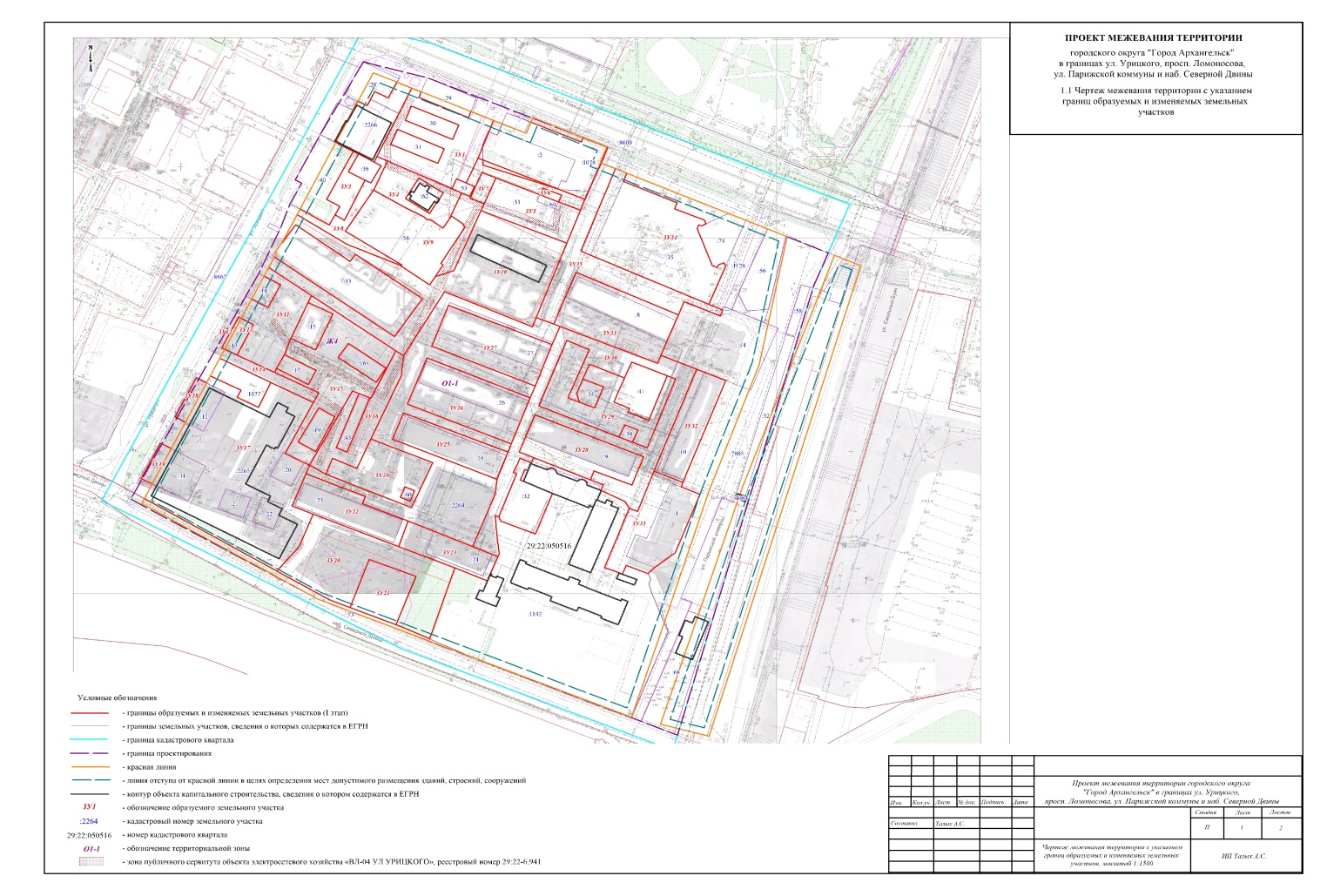 ______________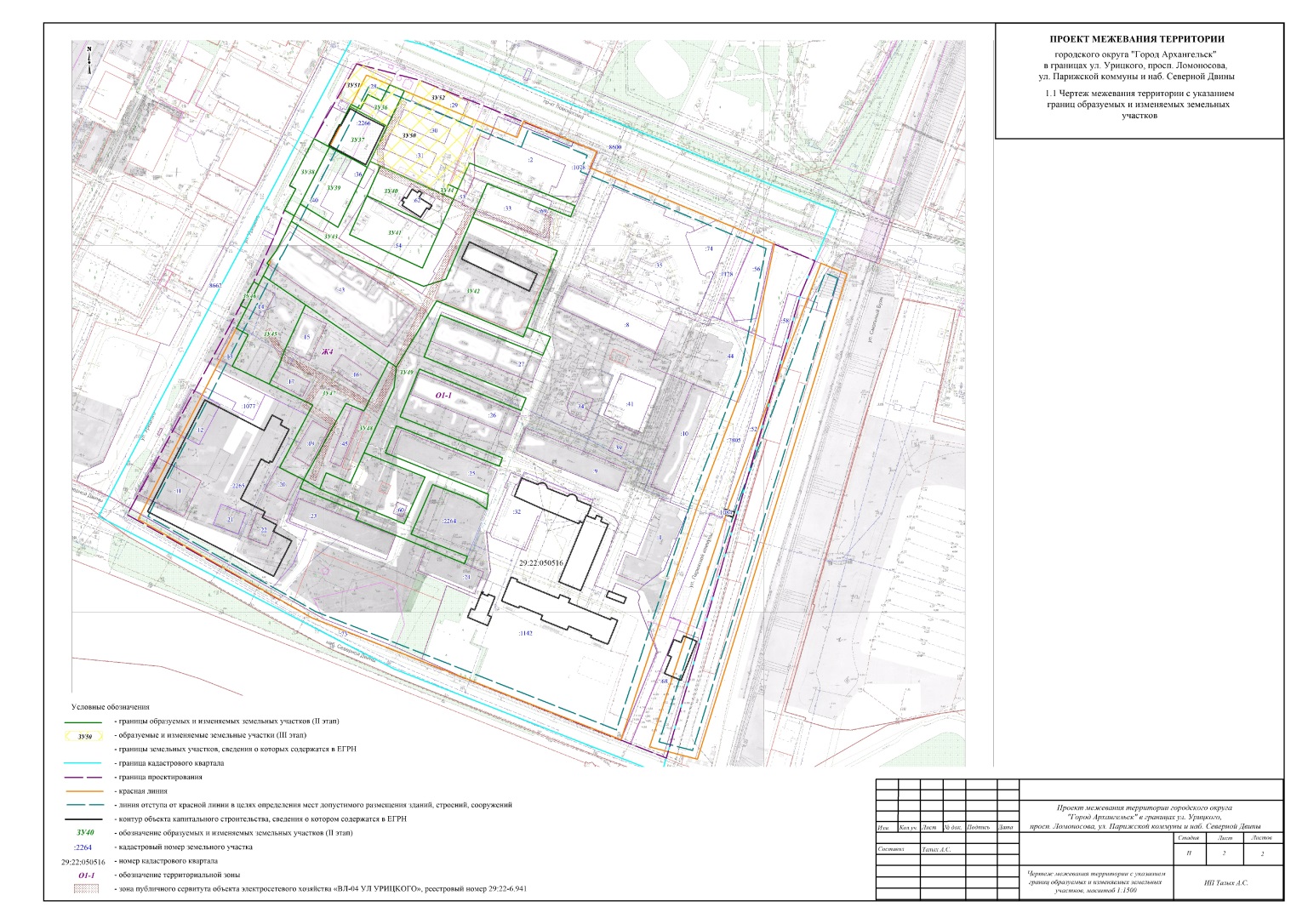 ______________УТВЕРЖДЕНраспоряжением Главыгородского округа "Город Архангельск"от 22 марта 2022 г. № 1506р Проектируемый земельный участок, обозначениеПроектная площадь, кв. мИсходные характеристикиI этапI этапI этап29:22:050516:ЗУ12 351Земли государственной собственности29:22:050516:ЗУ22 713Земли государственной собственности, земельный участок с кадастровым номером 29:22:050516:229:22:050516:ЗУ106 309Земли государственной собственности29:22:050516:ЗУ111 783Земли государственной собственности29:22:050516:ЗУ152 867Земли государственной собственности29:22:050516:ЗУ161 523Земли государственной собственности29:22:050516:ЗУ179 508Земельные участки с кадастровыми номерами 29:22:050516:2265, 29:22:050516:12, 29:22:050516:11, 29:22:050516:21, 
29:22:050516:22, 29:22:050516:2029:22:050516:ЗУ211 210Земли государственной собственности29:22:050516:ЗУ221 699Земли государственной собственности, земельный участок с кадастровым номером 29:22:050516:2329:22:050516:ЗУ231 204Земли государственной собственности, земельный участок с кадастровым номером 29:22:050516:2429:22:050516:ЗУ251 528Земли государственной собственности, земельный участок с кадастровым номером 29:22:050516:2529:22:050516:ЗУ262 618Земли государственной собственности, земельный участок с кадастровым номером 29:22:050516:2629:22:050516:ЗУ272 321Земли государственной собственности, земельный участок с кадастровым номером 29:22:050516:2729:22:050516:ЗУ282 047Земли государственной собственности, земельный участок с кадастровым номером 29:22:050516:929:22:050516:ЗУ312 493Земли государственной собственности, земельный участок с кадастровым номером 29:22:050516:129:22:050516:ЗУ321 624Земли государственной собственности, земельный участок с кадастровым номером 29:22:050516:1029:22:050516:ЗУ332 855Земли государственной собственности, земельный участок с кадастровым номером 29:22:050516:829:22:050516:ЗУ344 687Земли государственной собственности, земельный участок с кадастровым номером 29:22:050516:35II этапII этапII этап29:22:050516:ЗУ37913Земельный участок с кадастровым номером 29:22:050516:226629:22:050516:ЗУ411 58229:22:050516:ЗУ4, земельный участок с кадастровым номером 29:22:050516:5429:22:050516:ЗУ429 35829:22:050516:ЗУ10, земельные участки с кадастровыми номерами 29:22:050516:43, 29:22:050516:5429:22:050516:ЗУ452 01229:22:050516:ЗУ11, земельный участок с кадастровым номером 29:22:050516:1429:22:050516:ЗУ474 38429:22:050516:ЗУ15, земельные участки с кадастровыми номерами 29:22:050516:15, 29:22:050516:16, 29:22:050516:17, 29:22:050516:1929:22:050516:ЗУ481 84429:22:050516:ЗУ16, земельный участок с кадастровым номером 29:22:050516:45III этапIII этапIII этап29:22:050516:ЗУ504 04529:22:050516:ЗУ36, 29:22:050516:ЗУ1, 29:22:050516:ЗУ44, земельные участки с кадастровыми номерами 29:22:050516:28, 29:22:050516:29, 29:22:050516:30, 29:22:050516:31Проектируемый земельный участок, обозначениеСистема координат МСК-29Система координат МСК-29Проектируемый земельный участок, обозначениеКоординатыКоординатыПроектируемый земельный участок, обозначениеXYI этапI этапI этап29:22:050516:2266650338.87650335.80650345.97650341.84650353.13650349.37650296.37650301.79650301.65650303.44650309.68650324.85650324.46650332.472521315.442521321.872521326.522521335.902521341.232521351.342521328.072521317.392521317.322521313.832521300.882521307.982521308.762521312.4629:22:050516:ЗУ1650349.37650346.96650343.02650330.06650334.47650334.03650328.68650301.90650284.03650286.73650279.73650297.53650300.44650336.79650324.64650314.36650326.58650319.96650307.49650297.14650309.272521351.342521357.862521356.402521390.222521391.752521392.812521407.232521397.732521390.482521383.892521381.042521337.042521329.862521351.642521384.002521380.092521347.942521342.812521374.842521370.942521338.7629:22:050516:ЗУ2650328.68650326.57650320.53650328.54650315.86650318.96650312.83650301.57650275.64650301.902521407.232521412.942521429.412521432.212521466.582521467.722521484.642521480.542521470.462521397.7329:22:050516:ЗУ10650257.47650237.85650224.21650224.00650211.51650217.58650222.22650265.08650244.42650184.73650207.21650161.14650164.37650201.00650219.63650227.23650174.31650201.73650231.09650226.00650250.37650237.092521277.762521312.282521349.122521348.992521368.612521372.192521384.492521401.142521459.582521438.742521378.912521353.002521347.752521289.622521260.092521263.632521346.392521364.212521318.042521314.612521277.202521268.2429:22:050516:ЗУ11650219.63650201.00650195.92650170.43650158.81650148.93650146.00650157.23650179.11650183.27650196.94650191.53650207.76650213.532521260.092521289.622521287.512521276.912521272.952521268.032521267.022521241.272521251.252521243.132521249.512521260.762521268.622521257.2429:22:050516:ЗУ15650201.00650164.37650151.56650130.33650130.60650133.29650134.98650081.80650089.36650125.94650132.90650146.00650148.93650138.28650148.55650158.81650170.43650162.91650188.62650195.92650168.37650152.04650141.67650158.23650122.37650116.39650091.53650097.712521289.622521347.752521341.972521332.252521331.372521324.072521319.642521292.902521276.152521293.752521297.082521267.022521268.032521289.972521294.702521272.952521276.912521293.862521304.552521287.512521315.762521341.602521335.332521309.202521297.562521308.502521296.622521284.5029:22:050516:ЗУ16650164.37650161.14650146.95650101.75650080.69650087.10650075.82650081.80650134.98650133.29650094.81650091.89650130.60650130.332521347.752521353.002521351.992521333.332521324.632521308.072521303.952521292.902521319.642521324.072521310.312521317.612521331.372521332.2529:22:050516:ЗУ17650141.90650132.62650127.66650121.07650138.89650125.94650089.36650081.80650075.62650052.55650047.44650024.06650006.52650054.00650064.57650089.88650108.76650136.852521223.862521244.832521242.452521257.012521264.582521293.752521276.152521292.902521290.662521282.282521296.502521287.912521273.752521182.832521187.762521199.562521208.372521221.4829:22:050516:ЗУ21650017.01650006.34649971.87649982.792521335.332521367.152521355.102521323.8529:22:050516:ЗУ22650075.62650061.17650056.13650045.07650026.72650047.44650052.552521290.662521331.12521329.322521360.512521354.882521296.52521282.2829:22:050516:ЗУ23650045.07650028.70650022.30650008.92650005.00650013.38650026.722521360.512521404.542521421.712521416.472521415.092521393.082521354.8829:22:050516:ЗУ25650120.90650096.14650076.67650102.152521354.602521425.652521419.012521347.8229:22:050516:ЗУ26650160.21650134.72650101.93650127.172521368.892521439.102521427.672521356.8729:22:050516:ЗУ27650197.51650172.76650143.12650168.602521381.802521452.462521442.192521371.7529:22:050516:ЗУ28650123.00650096.17650076.04650085.04650078.72650092.83650096.362521442.842521516.802521509.792521484.002521481.662521442.912521433.2329:22:050516:32650092.07650091.44650089.39650089.11650088.62650083.45650084.22650083.98650076.81650070.24650068.13650068.09650062.80650039.15650047.49650050.32650080.93650081.78650085.88650086.232521433.882521435.532521440.962521441.652521441.382521439.532521437.362521437.272521434.692521451.202521456.532521456.622521454.712521446.232521422.512521421.182521432.042521429.802521431.352521431.7529:22:050516:ЗУ31650059.62650057.68650086.41650079.27650076.05650071.40650029.59650018.93650014.22650019.47650019.39650013.24650013.96650014.42650017.38650038.252521508.622521514.182521524.182521543.892521542.842521555.712521540.602521527.432521522.922521508.192521508.012521505.572521503.642521502.842521493.522521500.9929:22:050516:ЗУ32650159.17650157.29650152.00650080.90650079.27650086.412521550.042521555.272521569.902521544.442521543.892521524.1829:22:050516:ЗУ33650224.14650196.86650167.95650162.25650185.65650187.142521466.662521536.382521525.702521523.692521457.272521453.0529:22:050516:ЗУ34650297.96650295.07650289.24650275.59650271.27650264.12650261.60650260.05650260.60650258.00650232.34650231.07650233.01650234.56650232.22650204.95650239.142521490.242521498.052521495.892521532.732521531.062521551.332521552.562521549.492521547.572521546.752521557.782521561.182521561.942521565.692521566.742521556.532521469.19II этапII этапII этап29:22:050516:ЗУ37650337.38650324.80650300.44650296.37650301.79650301.65650303.44650309.67650324.85650324.46650332.472521314.752521340.552521329.862521328.072521317.392521317.322521313.832521300.882521307.982521308.762521312.4629:22:050516:ЗУ41650276.85650255.96650229.13650250.082521328.662521379.132521368.312521317.7129:22:050516:ЗУ42650257.47650237.85650216.62650222.22650265.08650244.42650184.73650207.21650161.14650164.37650201.00650219.63650227.23650228.14650237.092521277.762521312.282521369.652521384.492521401.142521459.582521438.742521378.912521353.002521347.752521289.622521260.092521263.632521262.212521268.2429:22:050516:ЗУ45650213.53650219.63650201.00650195.92650170.43650158.81650148.93650146.00650157.23650179.11650183.27650196.942521257.242521260.092521289.622521287.512521276.912521272.952521268.032521267.022521241.272521251.252521243.132521249.5129:22:050516:ЗУ47650201.00650164.37650130.33650130.60650133.29650134.98650081.80650089.36650125.94650132.90650146.00650148.93650158.81650170.43650195.922521289.622521347.752521332.252521331.372521324.072521319.642521292.902521276.152521293.752521297.082521267.022521268.032521272.952521276.912521287.5129:22:050516:ЗУ48650134.98650133.29650130.60650130.33650164.37650161.14650146.95650101.75650080.69650087.10650075.82650081.802521319.642521324.072521331.372521332.252521347.752521353.002521351.992521333.332521324.632521308.072521303.952521292.90III этапIII этапIII этап29:22:050516:ЗУ50650359.11650353.14650346.96650334.03650328.68650301.90650284.03650277.04650279.73650297.53650300.44650324.80650337.272521325.182521341.242521357.862521392.812521407.232521397.732521390.482521387.642521381.042521337.042521329.862521340.552521314.99Проектируемый земельный участок, обозначениеПроектная площадь, кв. мИсходные характеристикиI этапI этапI этап29:22:050516:ЗУ3514Земли государственной собственности29:22:050516:ЗУ41 035Земли государственной собственности29:22:050516:ЗУ51 537Земли государственной собственности, земельные участки с кадастровыми номерами 29:22:050516:33, 29:22:050516:6929:22:050516:ЗУ669Земельный участок с кадастровым номером 29:22:050516:6929:22:050516:ЗУ7200Земельный участок с кадастровым номером 29:22:050516:3329:22:050516:ЗУ8752Земли государственной собственности29:22:050516:ЗУ91 164Земли государственной собственности29:22:050516:ЗУ1253земельный участок с кадастровым номером 29:22:050516:1329:22:050516:ЗУ13223земельный участок с кадастровым номером 29:22:050516:1329:22:050516:ЗУ14522Земли государственной собственности29:22:050516:ЗУ18243Земельный участок с кадастровым номером 29:22:050516:1229:22:050516:ЗУ19230Земельный участок с кадастровым номером 29:22:050516:1129:22:050516:ЗУ204 190Земли государственной собственности29:22:050516:ЗУ241 701Земли государственной собственности29:22:050516:ЗУ292 385Земли государственной собственности29:22:050516:ЗУ304 433Земли государственной собственности29:22:050516:ЗУ352 629Земли государственной собственностиII этапII этапII этап29:22:050516:ЗУ36437Земельный участок с кадастровым номером 29:22:050516:226629:22:050516:ЗУ38560Земельный участок с кадастровым номером 29:22:050516:4029:22:050516:ЗУ391 32429:22:050516:ЗУ3, земельные участки с кадастровыми номерами 29:22:050516:40, 29:22:050516:36 29:22:050516:ЗУ401 23029:22:050516:ЗУ3, земельные участки с кадастровыми номерами 29:22:050516:62, 29:22:050516:5429:22:050516:ЗУ433 618Земли государственной собственности, 29:22:050516:ЗУ8, 29:22:050516:ЗУ9, 29:22:050516:ЗУ7, 29:22:050516:ЗУ6, земельные участки с кадастровыми номерами 29:22:050516:36, 29:22:050516:40, 29:22:050516:54, 29:22:050516:5329:22:050516:ЗУ4454Земельный участок с кадастровым номером 29:22:050516:5329:22:050516:ЗУ4680Земельный участок с кадастровым номером 29:22:050516:1429:22:050516:ЗУ494 693Земли государственной собственностиIII этапIII этапIII этап29:22:050516:ЗУ51356Земли государственной собственности, земельный участок с кадастровым номером 29:22:050516:2829:22:050516:ЗУ52396Земли государственной собственности, земельный участок с кадастровым номером 29:22:050516:29Проектируемый земельный участок, обозначениеСистема координат МСК-29Система координат МСК-29Проектируемый земельный участок, обозначениеКоординатыКоординатыПроектируемый земельный участок, обозначениеXYI этапI этапI этап29:22:050516:ЗУ3650303.44650301.65650288.97650283.53650254.63650258.30650264.31650268.972521313.832521317.322521311.062521322.432521309.712521303.262521306.322521297.1329:22:050516:ЗУ4650297.53650279.73650277.03650258.12650251.77650256.83650257.81650259.21650264.64650276.61650286.38650276.52650261.82650271.542521337.042521381.042521387.642521380.002521376.082521368.542521364.452521362.852521351.332521328.562521358.572521375.362521366.602521350.1129:22:050516:ЗУ5650288.45650277.69650273.18650267.88650244.42650265.08650269.962521410.242521440.292521452.932521467.832521459.582521401.142521403.0229:22:050516:ЗУ6650282.43650278.00650273.18650277.692521442.142521454.822521452.932521440.2929:22:050516:ЗУ7650291.86650288.45650269.96650273.332521400.732521410.242521403.022521393.5629:22:050516:ЗУ8650300.44650297.53650276.61650276.69650275.66650247.10650246.47650224.74650224.21650237.85650257.47650261.46650251.15650258.30650254.63650283.53650281.62650293.94650296.372521329.862521337.042521328.562521328.392521327.772521310.622521311.702521349.472521349.122521312.282521277.762521279.612521299.612521303.262521309.712521322.432521326.452521332.852521328.0729:22:050516:ЗУ9650284.03650301.90650300.69650297.13650281.86650275.64650267.88650273.18650278.00650282.43650277.69650288.45650291.86650273.33650269.96650265.08650222.22650217.58650225.98650226.98650253.37650254.23650255.00650260.41650258.12650277.03650274.79650281.692521390.482521397.732521401.082521401.322521453.232521470.462521467.832521452.932521454.822521442.142521440.292521410.242521400.732521393.562521403.022521401.142521384.492521372.192521377.142521375.642521390.992521389.362521389.872521381.422521380.002521387.642521393.152521396.1929:22:050516:ЗУ12650184.20650183.25650161.11650162.042521241.282521243.142521232.792521230.7529:22:050516:ЗУ13650183.25650179.11650157.23650161.112521243.142521251.252521241.272521232.7929:22:050516:ЗУ14650161.10650157.23650146.00650132.90650125.94650138.89650154.542521232.792521241.272521267.022521297.082521293.752521264.582521229.7729:22:050516:ЗУ18650140.25650136.85650108.76650112.152521214.412521221.482521208.372521201.2829:22:050516:ЗУ19650093.42650089.88650064.57650067.942521192.222521199.562521187.762521180.2029:22:050516:ЗУ20650047.44650026.72650013.38649962.85649970.39649971.87650006.34650017.01649982.79649987.72650006.52650024.062521296.502521354.882521393.082521378.052521359.312521355.102521367.152521335.332521323.852521309.732521273.752521287.9129:22:050516:ЗУ24650087.10650080.69650101.75650086.65650054.48650075.82650068.95650066.55650059.03650061.442521308.072521324.632521333.332521375.462521362.372521303.952521357.472521364.042521361.292521354.7129:22:050516:ЗУ29650176.04650170.09650135.69650132.92650129.27650144.38650149.33650159.97650151.18650140.28650133.86650129.78650127.41650121.93650153.79650151.74650102.56650104.68650106.18650114.89650118.22650109.51650129.342521462.142521477.602521464.492521472.372521482.752521488.042521473.892521477.952521501.982521497.782521495.412521506.162521505.122521519.252521530.542521536.182521519.032521513.142521508.982521512.292521503.462521499.732521445.2029:22:050516:ЗУ30650143.12650172.76650185.65650162.25650167.95650159.17650086.41650057.68650059.62650064.22650071.46650071.72650075.46650078.72650085.04650076.04650096.17650123.00650096.36650092.83650089.11650089.39650091.44650092.07650086.23650085.88650081.78650080.93650050.32650051.21650033.77650024.39650022.30650028.70650033.71650066.45650076.67650096.14650101.93650134.72650129.34650176.04650170.09650135.69650132.92650138.97650149.33650159.97650151.18650162.58650153.79650151.74650102.56650106.18650109.512521442.192521452.462521457.272521523.692521525.702521550.042521524.182521514.182521508.622521505.762521489.362521489.092521490.582521481.662521484.002521509.792521516.802521442.842521433.232521442.912521441.652521440.962521435.532521433.882521431.752521431.352521429.802521432.042521421.182521418.692521420.922521422.532521421.712521404.542521406.372521418.342521419.012521425.652521427.672521439.102521445.202521462.142521477.602521464.492521472.372521470.262521473.892521477.952521501.982521506.382521530.542521536.182521519.032521508.982521499.7329:22:050516:ЗУ32650159.17650157.29650152.00650080.90650079.27650086.412521550.042521555.272521569.902521544.442521543.892521524.1829:22:050516:ЗУ35650301.57650297.96650239.14650204.95650201.40650197.24650206.25650196.86650224.14650187.14650191.33650244.42650267.88650275.642521480.542521490.242521469.192521556.532521565.982521564.632521539.852521536.382521466.662521453.052521441.052521459.582521467.832521470.46II этапII этапII этап29:22:050516:ЗУ36650345.97650341.84650353.13650349.37650324.80650337.38650338.87650335.802521326.522521335.902521341.232521351.342521340.552521314.752521315.442521321.8729:22:050516:ЗУ39650309.18650301.65650301.79650296.37650254.63650269.582521301.892521317.322521317.392521328.072521309.712521283.4229:22:050516:ЗУ40650297.53650279.73650277.04650255.96650276.852521337.042521381.042521387.642521379.132521328.6629:22:050516:ЗУ43650269.58650254.63650296.37650300.44650297.53650276.85650250.08650229.13650255.96650277.04650284.03650301.90650275.64650267.88650273.18650277.69650288.45650269.96650265.08650222.22650216.62650237.85650257.47650261.462521283.422521309.712521328.072521329.862521337.042521328.662521317.712521368.312521379.132521387.642521390.482521397.732521470.462521467.832521452.932521440.292521410.242521403.022521401.142521384.492521369.652521312.282521277.762521279.6129:22:050516:ЗУ44650286.73650284.03650277.04650279.732521383.892521390.482521387.642521381.0429:22:050516:ЗУ46650215.35650213.53650202.59650196.94650199.002521253.712521257.242521252.172521249.512521245.2329:22:050516:ЗУ49650161.14650207.21650184.73650191.33650187.14650185.65650172.76650197.51650168.60650143.12650134.72650160.21650127.17650101.93650096.14650120.90650102.15650076.67650066.45650072.30650081.82650047.51650033.71650028.70650045.07650056.13650061.17650075.62650081.80650075.82650054.48650086.65650101.75650146.952521353.002521378.912521438.742521441.052521453.052521457.272521452.462521381.802521371.752521442.192521439.102521368.892521356.872521427.672521425.652521354.602521347.822521419.012521418.342521409.062521380.792521367.432521406.372521404.542521360.512521329.322521331.102521290.662521292.902521303.952521362.372521375.462521333.332521351.99III этапIII этапIII этап29:22:050516:ЗУ51650367.45650357.52650353.14650359.11650337.27650337.38650338.87650342.89650357.14650362.442521318.592521343.472521341.242521325.182521314.992521314.752521315.442521307.022521313.242521316.0529:22:050516:ЗУ52650357.15650343.99650334.03650346.962521361.622521396.112521392.812521357.86Проектируемый земельный участок, обозначениеПроектный вид разрешенного использования29:22:050516:ЗУ1Многоэтажная жилая застройка (высотная застройка)29:22:050516:ЗУ2Образование и просвещение29:22:050516:ЗУ3Благоустройство территории29:22:050516:ЗУ4Благоустройство территории29:22:050516:ЗУ5Благоустройство территории29:22:050516:ЗУ6Благоустройство территории; улично-дорожная сеть29:22:050516:ЗУ7Благоустройство территории; улично-дорожная сеть29:22:050516:ЗУ8Благоустройство территории; улично-дорожная сеть29:22:050516:ЗУ9Благоустройство территории; улично-дорожная сеть29:22:050516:ЗУ10Образование и просвещение29:22:050516:ЗУ11Среднеэтажная жилая застройка29:22:050516:ЗУ12Благоустройство территории; улично-дорожная сеть29:22:050516:ЗУ13Благоустройство территории29:22:050516:ЗУ14Благоустройство территории; улично-дорожная сеть29:22:050516:ЗУ15Многоэтажная жилая застройка (высотная застройка)29:22:050516:ЗУ16Многоэтажная жилая застройка (высотная застройка)29:22:050516:ЗУ17Многоэтажная жилая застройка (высотная застройка)29:22:050516:ЗУ18Благоустройство территории; улично-дорожная сеть29:22:050516:ЗУ19Благоустройство территории; улично-дорожная сеть29:22:050516:ЗУ20Благоустройство территории29:22:050516:ЗУ21Религиозное использование29:22:050516:ЗУ22Среднеэтажная жилая застройка29:22:050516:ЗУ23Среднеэтажная жилая застройка29:22:050516:ЗУ24Благоустройство территории29:22:050516:ЗУ25Среднеэтажная жилая застройка29:22:050516:ЗУ26Среднеэтажная жилая застройка29:22:050516:ЗУ27Среднеэтажная жилая застройка29:22:050516:ЗУ28Среднеэтажная жилая застройка29:22:050516:ЗУ29Благоустройство территории29:22:050516:ЗУ30Благоустройство территории; улично-дорожная сеть29:22:050516:ЗУ31Среднеэтажная жилая застройка29:22:050516:ЗУ32Среднеэтажная жилая застройка29:22:050516:ЗУ33Среднеэтажная жилая застройка29:22:050516:ЗУ34Многоэтажная жилая застройка (высотная застройка)29:22:050516:ЗУ35Благоустройство территории; улично-дорожная сеть29:22:050516:ЗУ36Благоустройство территории29:22:050516:ЗУ37Магазины29:22:050516:ЗУ38Благоустройство территории; улично-дорожная сеть29:22:050516:ЗУ39Благоустройство территории29:22:050516:ЗУ40Благоустройство территории29:22:050516:ЗУ41Хранение автотранспорта29:22:050516:ЗУ42Образование и просвещение29:22:050516:ЗУ43Благоустройство территории; улично-дорожная сеть29:22:050516:ЗУ44Благоустройство территории29:22:050516:ЗУ45Среднеэтажная жилая застройка29:22:050516:ЗУ46Благоустройство территории; улично-дорожная сеть29:22:050516:ЗУ47Многоэтажная жилая застройка (высотная застройка)29:22:050516:ЗУ48Многоэтажная жилая застройка (высотная застройка)29:22:050516:ЗУ49Благоустройство территории; улично-дорожная сеть29:22:050516:ЗУ50Многоэтажная жилая застройка (высотная застройка)29:22:050516:ЗУ51Благоустройство территории; улично-дорожная сеть29:22:050516:ЗУ52Благоустройство территории; улично-дорожная сетьНомер точкиСистема координат МСК-29Система координат МСК-29Номер точкиКоординатыКоординатыНомер точкиXY123456789101112131415650366.48650357.15650313.18650301.90650244.31650220.75649901.59649987.76650053.26650215.32650247.39650264.94650279.72650281.79650314.392521318.202521361.622521484.012521479.752521635.322521626.422521547.002521302.212521173.662521253.692521266.932521272.862521280.002521275.632521291.09ПРИЛОЖЕНИЕ № 1к проекту межевания территории городского округа "Город Архангельск" в границах ул. Урицкого, просп. Ломоносова,ул. Парижской коммуны и наб. Северной Двины площадью 13,1441 гаПРИЛОЖЕНИЕ № 2к проекту межевания территории городского округа "Город Архангельск" в границах ул. Урицкого, просп. Ломоносова, ул. Парижской коммуны и наб. Северной Двины площадью 13,1441 га